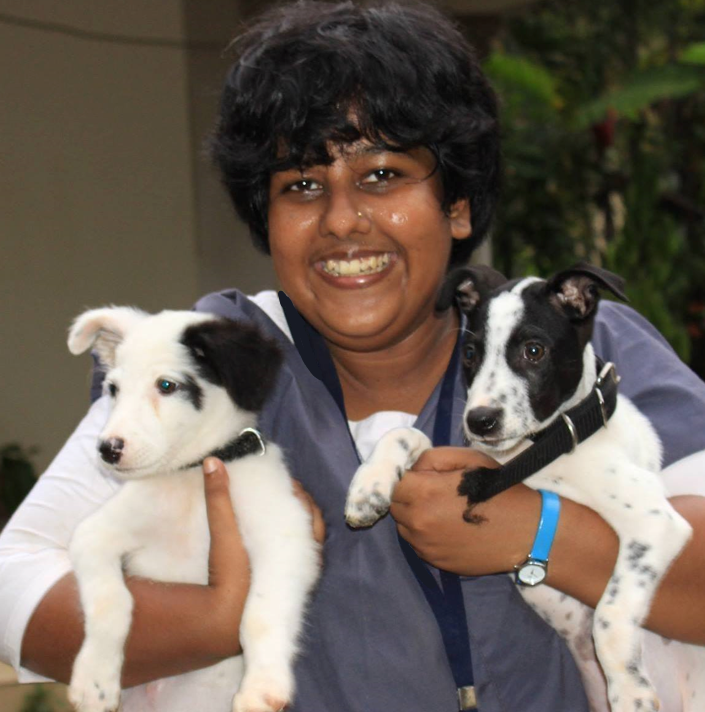 Rajlakshmi KanjilalAmrita Vishwa Vidyapeetham, IndiaDr. Rajlakshmi Kanjilal currently serves as Project Manager at Amrita Center for Research in Analytics, Technologies, and Education, Amrita CREATE, a Multidisciplinary Research Center, that focuses on health and educational technologies at Amrita Vishwa Vidyapeetham, India. Rajlakshmi received a Ph.D. in Visual Media and Communication from Amrita Vishwa Vidyapeetham in 2021 focusing and the title of her thesis was “Animal Rights Messages Conveyed in Animated Feature Films.” She has published articles related to the intersections between film, animal rights, and the environment. Her main research interests include animal ethics, animal studies, media studies, digital humanities, and educational technologies.Additional online profiles:ResearchGate: https://www.researchgate.net/profile/Rajlakshmi_KanjilalLinkedIn: https://www.linkedin.com/in/rajlakshmikanjilal/Twitter: https://twitter.com/R_Kanjilal